Famous Scientist Name ___________________________________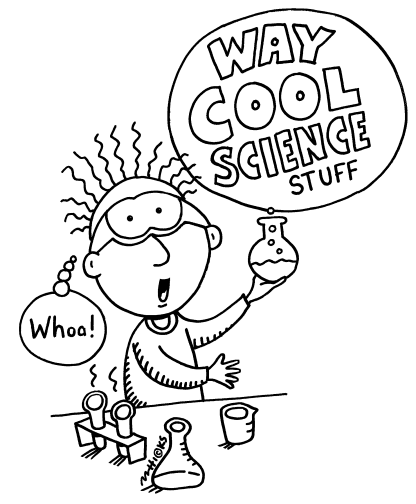 Famous Scientist ProjectDue: April 8th, 2013The assignment will be to prepare a report on one famous scientist. You will make a power pointpresentation in class and create a model of your scientist.Power point presentation – represents information about the scientist.Model – should represent the scientist.  Please include three small pictures of things your scientist did or is known for.Information about my famous scientist to include on the power point or poster:Full Name When was scientist born? Where was scientist born? What kind of childhood did your scientist have? Was this person interested in science at an early age? Did the person enjoy sports? If so, what kind?Schooling: What type of education? Any special training?e. What did your scientist discover and why is it an important discovery?If your scientist is still alive today, what is this person doing?g. Interesting facts about your scientist. h. Kinds of awards your scientist received. ** A rubric will be used to grade the power point or poster presentation and model.**